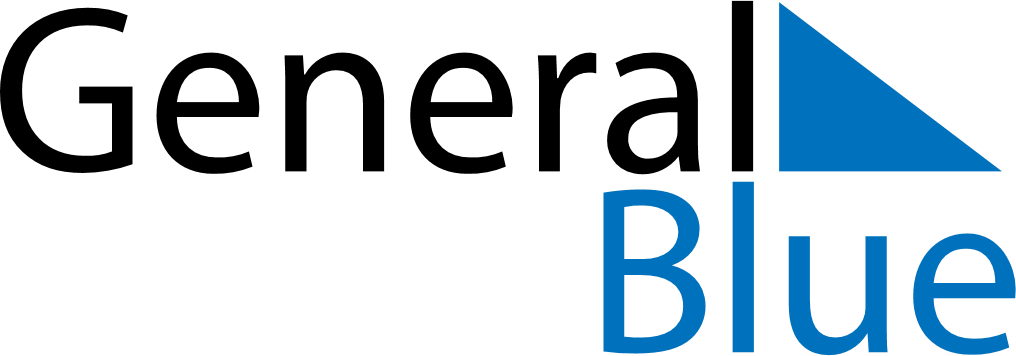 Burkina Faso 2027 HolidaysBurkina Faso 2027 HolidaysDATENAME OF HOLIDAYJanuary 1, 2027FridayNew Year’s DayJanuary 3, 2027SundayAnniversary of the 1966 Upper Voltan coup d’étatMarch 8, 2027MondayInternational Women’s DayMarch 9, 2027TuesdayEnd of Ramadan (Eid al-Fitr)March 28, 2027SundayEaster SundayMarch 29, 2027MondayEaster MondayMay 1, 2027SaturdayLabour DayMay 6, 2027ThursdayAscension DayMay 16, 2027SundayFeast of the Sacrifice (Eid al-Adha)May 16, 2027SundayPentecostAugust 5, 2027ThursdayIndependence DayAugust 14, 2027SaturdayBirthday of Muhammad (Mawlid)August 15, 2027SundayAssumptionNovember 1, 2027MondayAll Saints’ DayDecember 11, 2027SaturdayProclamation of the RepublicDecember 25, 2027SaturdayChristmas Day